               МУНИЦИПАЛЬНОЕ КАЗЕННОЕ ДОШКОЛЬНОЕ УЧРЕЖДЕНИЕ                                    «ДЕТСКИЙ САД №6 «рОМАШКА» С.РАГУЛИ           ЭССЕ НА ТЕМУ: Воспитатель: Чернышова Ольга Николаевна                                                                                                              356713 Ставропольский край,                                                                           Апанасенковский район, с.Рагули                                                                           ул. Подгорная 2, тел: 67-3-96                                                         2016 г.                    Моё педагогическое кредо:                   Мир детства радостен и тонок, как флейты плавающий звук.                   Пока смеётся мне ребёнок, я знаю, что не зря живу.                   Твердят друзья: «Есть нивы тише», но не за что не отступлю.                   Я этих милых ребятишек, как собственных детей люблю…                  И каждый день, как на премьеру вхожу в притихший детский сад:                  Иду сюда не для карьеры – здесь каждый мне ребёнок рад,                  Быть в гуще радостных событий…                  И так на протяженье лет –                  Судьба моя ребячьи души! Нет лучшей доли на земле…Воспитатель - что это за слово, почему так названо оно? На слух кажется такое простое, но сколько смысла вложено в него! Для начала Воспитатель - это, прежде всего, просто человек, Любовь к детям – вот его дорога и не свернёт он с неё вовек!Воспитатель - человек от Бога, всё уже заложено в нём:Доброта, чистота, вера в каждого и ещё забота обо всём!Воспитатель - человек-профессионал, ему знакомы и теория, и практика,Своё сердце он детям отдал – для него это и реальность, и романтика!Воспитатель… всего не перечесть, говорить об этом можно много:Здесь и личные, и профессиональные качества есть,Но главное из них – о детях забота!Иногда в одном стихотворении удаётся рассказать о многом…Почему я выбрала профессию воспитателя? Ответ на этот вопрос очень прост: для меня это не просто профессия или работа - это призвание, состояние души, образ жизни. Каждый  дорогу жизни выбирает по-своему…Мой выбор профессии был более чем сознательным. Когда спрашивают: «Кем Вы работаете?!», меня коробит от необходимости отвечать пустой фразой: «Воспитателем». Не потому, что это сейчас совершенно непрестижная профессия. Просто для меня «воспитатель», - не профессия, не общественное положение, не хобби, не работа…… Для меня «воспитатель» - это жизнь,   моя философия. Я не работаю воспитателем, я живу воспитателем, мне нравится быть воспитателем. И, несмотря на все трудности и попытки отговорить меня от выбора этой «неблагодарной» профессии, я работаю, живу этой профессией.Сказать, что работа это каждодневный праздник - трудно, все же мы каждый день имеем дело с разными характерами. Бывает и очень трудно. Иногда просто опускаются руки, но стоит ребенку тебе улыбнуться и все, ты понимаешь, что просто не в силах их предать. Не зря же малыши  младших групп, забывшись, называют тебя мамой. Разве это не высший балл доверия?Вот вопрос, а правильно ли я сделала свой выбор? И я могу с уверенностью сказать:Я – счастливый человек! Мне позволено судьбой быть рядом с нашим будущим - с нашими детьми! Каждая мать счастлива, когда вновь проживает период детства со своим ребёнком. А мне посчастливилось наслаждаться этим возрастом многократно, каждый раз «уча других, учиться самой»! Я могу назвать себя «Мамой» с большой буквы, ведь у меня больше сотни детей, и все они мои, все любимые мною, каждому из них я отдала частичку своей души, своего сердца! Кто-то из них уже заканчивает 10 класс, кто-то только недавно начал ходить в детский сад – но все они для меня одинаково любимы, за каждого я переживаю, как мать. Думать о детях, заботиться о них, любить их – самое прекрасное чувство, которое дано испытать не каждому. И этим я счастлива!Я – любящий человек! А это во много раз чудесней, чем быть любимой. У меня прекрасная миссия – дарить свою Любовь детям! И я с большим удовольствием воплощаю её в жизнь, одновременно обучая своих детей этому чувству. Как говорил Л.Н.Толстой: «Любить - значит жить жизнью того, кого любишь.» В этих словах и заключается смысл того, зачем ты ежедневно идёшь к детям.Я – созидатель! Не зря ведь детей называют «цветами жизни», а воспитателей – «садовницами». Труд воспитателя можно сравнить с трудом садовника, выращивающего различные растения. Одно растение любит свет солнца, другое – прохладную тень; одно любит берег ручья, другое – высохшую горную вершину; одно произрастает на песчаной почве, другое – на жирной, глинистой. Каждому нужен особый, только для него подходящий уход, иначе оно не достигнет совершенства в своем развитии». Так и в моей работе каждому ребенку необходима любовь, понимание его индивидуальности. Ведь только в любви открывается неповторимость каждого ребенка, раскрывается его образ.И именно мне доверено Человечеством «сеять» разумное, доброе, вечное в маленькие души самых прекрасных сокровищ на Земле!Я – Воспитатель!!! Я горжусь этим! Много профессий на свете, но эту профессию не выбирают, выбирает ОНА! Случайных людей здесь не бывает, они просто не смогут жить в этом состоянии. А что значит для меня быть воспитателем? Не возможность чему-то учить детей, воспитывая их каждый момент, а каждый день общаться с ними, открывая для себя новое.Меняются дети, меняюсь и я  вместе сними. Мне нравиться рассуждать об окружающем мире глазами детей. Находить в этом радость и удовлетворение.  Для меня воспитатель не профессия, не общественное положение, не работа. Быть воспитателем для меня – это значит жить.Каждое утро приходя на работу я вижу глаза своих детей. В одних – настороженность, в других – интерес, в третьих – надежда, в чьих-то -  пока равнодушие. Какие они разные! У каждого своя идея, свой особый мир, который  нельзя разрушить, которому надо помочь раскрыться.Я уверенна, что детей надо любить такими,  какие они есть. Воспитывать в них чувства собственного достоинства и ответственности за себя и свои поступки. Хвалить, поощрять, одобрять, создавать положительную атмосферу вокруг него.Всегда нужно верить в возможности каждого ребёнка, в то доброе, что в нём заложено. Я учу детей доброте, заботе о ближнем, уважению к другим людям.С раннего детства формирую такие черты характера, которые помогут ему стать человеком и гражданином общества. Воспитываю любовь и уважение к родному дому, детскому саду, родной улице, городу, чувства гордости за достижения страны, любовь и уважение к армии, гордость за мужество воинов. Развиваю у детей интерес к доступным для его возраста явлениям общественной жизни.Из-за большого количества мальчиков в группе занятия приходилось перестраивать. Девочки  более послушны, усидчивы, а для достижения оптимального уровня работоспособности мальчикам необходимо 3-5 минут от начала занятия, но зато  на занятиях они реализуются в большей степени. Чтобы удержать их внимание, задания должны быть более разнообразны, иногда необычны. Если на занятии скучно, то ребята перестают воспринимать материал и начинают нарушать дисциплину.Маленькие мальчики это антиподы тех мужчин, которые вырастут из них, они часто плачут, бояться крови и зеленки. Моей  задачей было не только дать им определенные знания, но и постараться привить им такие моральные и нравственные качества, которые помогут им в будущем стать настоящими мужчинами.На своих занятиях я стараюсь использовать разнообразные дидактические материалы, которые помогают детям лучше усваивать пройденный материал, некоторые дидактически пособия разработаны мною. Но главным видом деятельности я все, же считаю игру.Еще Выгодский говорил о том, что для ребенка игра, это трудная работа над самим собой. Понаблюдав за играми мальчиков, я пришла к выводу, что они предпочитают: различные виды конструкторов, настольно-печатные игры, наборы машинок. Поэтому предметно-игровую среду в группе я организовала таким образом, что каждый ребенок  спокойно мог  выбрать занятие себе по душе. Игровые уголки: «Парикмахерская», «Стройка», «Гараж», «Больница», «Магазин», «Семья», расположены так, чтобы дети могли играть небольшими подгруппами.  Особое внимание я уделяла играм детей в «Семью», пытаясь научить детей, уважительному отношению друг к другу и «детям» в своей «семье». Развитие толерантности очень важно в современном мире, когда люди могут оскорбить человека только за то, что он с ним не согласен.Ребята очень любят заниматься продуктивной деятельностью. На занятиях по конструированию  из бумаги я взяла занятия с элементами оригами, что очень помогло мне приучить ребят  доводить начатое дело до конца, быть более спокойными. Мною было замечено, что девочки стараются выполнить поделку как можно точнее, аккуратнее, а мальчики,  обогащают её необычными деталями.Как любитель литературы, я стараюсь и своим детям привить любовь к живому слову. Познакомить их и с произведениями прекрасных детских писателей И. Токмаковой, Н. Носовым, В. Бианки, Е. Чарушиным и т.д., а также с произведениями нашими великих писателей С. Есенина, Л. Н. Толстого, А.С. Пушкина.В рамках ознакомления дошкольников с родным краем, мною были проведены занятий из цикла «Малая Родина».Для того чтобы дети научились ответственности в группе создан уголок природы, в котором есть место и для экспериментирования.  Ребята высаживали в специальные баночки лук, и каждый ребенок следил за своей луковицей. Весной дети принимают активное участие в выращивание цветочной рассады, работе на клумбе.Для лучшей организации учебного процесса я использую  не только программу, по которой работает детский сад, но и журналы из своей личной библиотеки: «Ребенок в детском саду», « Дошкольная педагогика»,  «Дошкольное воспитание», «Современное дошкольное воспитание», а также методические пособия  и программы:        О. Воронкевич «Добро пожаловать в экологию», Н. В. Алешина «Ознакомление дошкольников с окружающей и социальной действительностью»,  И. А. Лыкова «Изобразительная деятельность в детском саду», Н.А.Рыжова  «Экологическое воспитание дошкольников», что позволяет мне делать процесс обучения детей насыщенней и интересней.Согласно плану лечебно-оздоровительной работы проводятся антропометрические измерения, детей, осмотр их специалистами, витаминотерапия, закаливающие мероприятия.Я стараюсь воспитывать творчески одаренных людей, в чем мне оказывает не малую поддержку музыкальный руководитель нашего детского сада Вакуленко А.В. Я  горжусь достижениями своих мальчишек и девчонок, потому что просто уверенна, что они самые лучшие.Благодаря этим занятиям мальчики учатся быть великодушными и сильными, а девочки нежными и красивыми.Я стараюсь активно участвовать в жизни  детского сада: показываю открытые занятия, утренники, консультации для воспитателей.И  очень приятно, когда твою работу положительно оценивают не только дети, но и их родители.Быть воспитателем в современных условиях сложно и ответственно, так как нужны не только всесторонние знания, опыт, но и огромное терпение, постоянно находиться в творческом поиске, вносить в работу что-то новое. Наша профессия нужна и даёт обществу детей, подготовленных к дальнейшей жизни, уверенных в себе, желающих учиться дальше.Я горжусь, что причастна к становлению личности, оказанию помощи родителям в адаптации детей к дальнейшей жизни в современном обществе.Педагогический опыт приходил поэтапно – вместе с опытом формируется, и педагогическое кредо, в основе которого положено отношение к детям.Ребенок, это самая главная ценность в моей деятельности и я как педагог несу ответственность за то, чтобы этот ребенок состоялся как личность, то есть не был сломан, унижен, чтобы он узнал, кто он, понял, каковы его возможности, что он умеет, чего хочет и чего не хочет.Я согласна с тем, что есть «Педагоги» с большой буквы. Это не всегда обозначает высокий профессионализм, здесь огромную роль играют ещё и человеческие качества. « Если воспитатель имеет только любовь к делу, он будет хороший воспитатель. Почему-то молодые педагоги постоянно ждут за свою работу благодарности, но разве это правильно?Если за свой труд ждать благодарности, то работать в профессии не стоит. Ни кто никому ничего не должен, тем более дети.« Детство – каждодневное открытие мира» - писал В. А.  Сухомлинский.  Дети дошкольного возраста отличаются любознательностью, добротой, непосредственностью.Если воспитатель имеет только любовь к ученику, как отец, мать, - он будет лучше того учителя, который прочел все книги, но не имеет любви ни к делу, ни к ученикам. Если учитель соединяет в себе любовь к делу и к ученикам, он - совершенный учитель». (Л.Н.Толстой) «Не тот учитель, кто получает воспитание и образование учителя, а тот, у кого есть внутренняя уверенность в том, что он есть, должен быть и не может быть иным. Эта уверенность встречается редко и может быть доказана только жертвами, которые человек приносит своему призванию.» (Л.Н.Толстой).Кто-то становится воспитателем целенаправленно, ещё со школьной скамьи понимая ценность этой великой профессии и, ставя перед собой цель, добивается её.Для кого-то этот путь нелёгок и тернист. Это ещё раз подтверждает, что профессия воспитателя – это жизнь, а в жизни всё бывает по-разному. Но людей, несущих это гордое звание, объединяет одно – они с радостью отдают своё сердце детям и не мыслят свою жизнь без этого!Могу ли я назвать себя Воспитателем с большой буквы? Я считаю, что это звание должно складываться из отзывов родителей и, конечно же, наших детей, которых я даже не могу назвать «воспитанниками», а только лишь «моими детьми».Но важно не столько мнение окружающих, сколько сам процесс ежеминутного взаимодействия с детьми. Хотя всё в жизни взаимосвязано. С радостью ли ребёнок переступает каждый день порог детского сада, встречает ли тебя с улыбкой, даже если он уже учится в школе, играет ли в сюжетно-ролевую игру «Детский сад» дома, непременно становясь именно на твоё место – вот наивысшая оценка для любого воспитателя, даже если у него нет наград и медалей.Высшая награда – любовь детей!Я ещё раз хочу подчеркнуть, что горжусь тем, что мне доверено судьбой, вносить свой вклад в наше будущее!!!Я могу закончить своё эссе словами:«Каким быть должен воспитатель? Конечно, добрым должен быть!Любить детей, любить ученье, свою профессию любить!Каким быть должен воспитатель? Конечно, щедрым должен быть!Всего себя без сожаленья он должен детям подарить! »Мой принцип работы:не быть назойливой: у каждого свой мир интересов и увлечений;детям больше самостоятельности и права выбора;не развлекательность, а занимательность и увлечение как основа эмоционального тона занятия;«скрытая» дифференциация воспитанников по учебным возможностям, интересам, особенностям и склонностям;уметь вставать на позицию ребенка, видеть в нем личность, индивидуальность;помогать ребенку быть социально значимым и успешным;предоставляешь требования к воспитанникам, проверь, соответствуешь ли им сам; все новое - это интересно!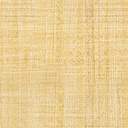 